	The Commonwealth of Massachusetts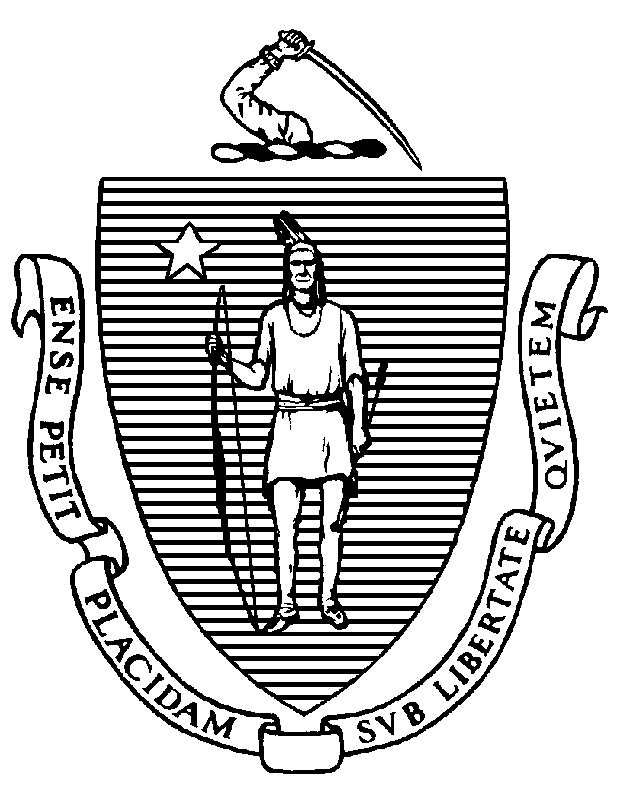 Executive Office of Health and Human ServicesDepartment of Public Health250 Washington Street, Boston, MA 02108-4619CHARLES D. BAKERGovernorKARYN E. POLITOLieutenant GovernorMARYLOU SUDDERSSecretaryMARGRET R. COOKECommissionerTel: 617-624-6000www.mass.gov/dphAugust 2, 2022Linda Martin CareOne173 Bridge Plaza N Fort Lee, NJ 07024 LMartin@care-one.comBy Email OnlyRe: CareOne at Newton Request for Temporary Waiver – 105 CMR 150.120 Dear Linda:Thank you for meeting with Lauren Peters and representatives of the Department on July 7, 2022. Subsequent to that meeting on July 15, 2022 the Department received CareOne at Newton’s (“Facility”) request to waive 105 CMR 150.120. The Department has completed its review of the request and is denying the waiver. As previously outlined, if the facility wants to add additional beds to its license, it may do so by applying for a Determination of Need (“DoN”). The Department is willing to consider a DoN application to be filed, in part, to satisfy the long-term care de- densification requirements, which will permit you to file the application as a Conservation Project. This will allow for a full vetting of the facility’s request in accordance with state requirements, while offering the facility an opportunity to increase its bed capacity with only a 1% Community Health Initiative (CHI) assessmentAdditionally, the Department is willing to allow the Facility to empty the unlicensed beds through attrition achieved along with a limitation on admissions to the unlicensed beds until they are empty.The Department expects the Facility to immediately, upon receipt of this communication, impose a limitation on admissions to the unlicensed beds and through attrition, as each resident no longer requires nursing home level of care and can be safely discharged home or to another setting, empty all unlicensed beds.Please notify the department in writing when all the unlicensed beds at CareOne at Newton have been emptied and are no longer in use.CareOne at Newton Request for Temporary Waiver – 105 CMR 150.120 2If you have any questions, please reach out to me at stephen.davis@mass.gov.Sincerely,[signature on file]Stephen Davis DirectorCc:Elizabeth Kelley, DPH Alison Mehlman, DPH Kate Fillo, DPHEliezer Kahn, AdministratorRicardo Solano, Exec. VP & Chief Legal Officer